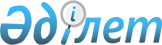 Нұра аудандық мәслихатының 2012 жылғы 16 ақпандағы 2 сессиясының "Нұра ауданының тұрғындарына тұрғын үй көмегін көрсету Ережесін бекіту туралы" № 22 шешіміне толықтырулар енгізу туралы
					
			Күшін жойған
			
			
		
					Қарағанды облысы Нұра аудандық мәслихатының 2018 жылғы 29 тамыздағы XXVII сессиясының № 274 шешімі. Қарағанды облысының Әділет департаментінде 2018 жылғы 10 қыркүйекте № 4934 болып тіркелді. Күші жойылды - Қарағанды облысы Нұра аудандық мәслихатының 2024 жылғы 26 маусымдағы № 98 шешімімен
      Ескерту. Күші жойылды - Қарағанды облысы Нұра аудандық мәслихатының 26.06.2024 № 98 шешімімен (алғашқы ресми жарияланған күнінен кейін күнтізбелік он күн өткен соң қолданысқа енгізіледі).
      Қазақстан Республикасының 2001 жылғы 23 қаңтардағы "Қазақстан Республикасындағы жергілікті мемлекеттік басқару және өзін-өзі басқару туралы" Заңының 6 бабына, Қазақстан Республикасының 1997 жылғы 16 сәуірдегі "Тұрғын үй қатынастары туралы" Заңының 97 бабының 2 тармағына, Қазақстан Республикасы Үкіметінің 2009 жылғы 30 желтоқсандағы № 2314 "Тұрғын үй көмегін көрсету ережесін бекіту туралы" қаулысына  сәйкес аудандық мәслихат ШЕШІМ ЕТТІ:
      1. Нұра аудандық мәслихатының 2012 жылғы 16 ақпандағы "Нұра ауданының тұрғындарына тұрғын үй көмегін көрсету Ережесін бекіту туралы" № 22 шешіміне (нормативтік құқықтық актілерді мемлекеттік тіркеу Тізілімінде № 8-14-170 болып тіркелген, "Нұра" газетінің 2012 жылғы 7 сәуірдегі, № 14 (5248) санында жарияланған) келесі толықтырулар енгізілсін:
      осы шешіммен анықталған, Нұра ауданының тұрғындарына тұрғын үй көмегін көрсету Ережесінде:
      1) 1 тармақ мынадай мазмұндағы 1-1) тармақшамен толықтырылсын:
      1-1) "Азаматтарға арналған үкімет" мемлекеттік корпорациясы" коммерциялық емес акционерлік қоғамы (бұдан әрі – Мемлекеттік корпорация) – Қазақстан Республикасының заңнамасына сәйкес мемлекеттік қызметтер көрсету, "бір терезе" қағидаты бойынша мемлекеттік қызметтер көрсетуге өтініштер қабылдау және олардың нәтижелерін көрсетілетін қызметті алушыға беру жөніндегі жұмысты ұйымдастыру, сондай-ақ электрондық нысанда мемлекеттік қызметтер көрсетуді қамтамасыз ету үшін Қазақстан Республикасы Үкіметінің шешімімен құрылған заңды тұлға;"; 
      2) мынадай мазмұндағы 3-1 және 3-2 тармақтармен 3 тармақ толықтырылсын:
      "3-1. Отбасы (азамат) (не нотариат куәландырған сенімхат бойынша оның өкілі) тұрғын үй көмегін тағайындау үшін Мемлекеттік корпорацияға немесе "электрондық үкімет" веб-порталына тоқсанына бір рет жүгінуге құқылы.
      3-2. Құжаттарды қарау және тұрғын үй көмегін көрсету туралы шешім қабылдау немесе көрсетуден бас тарту туралы дәлелді жауап беру мерзімі Мемлекеттік корпорациядан құжаттардың толық топтамасын алған күннен бастап сегіз жұмыс күнін құрайды.";
      3) 18 тармақ мына мазмұндағы 18-1, 18-2, 18-3, 18-4, 18-5 және 18-6 тармақтармен толықтырылсын:
       "18-1. Мемлекеттік корпорация арқылы құжаттар қабылданған кезде көрсетілетін қызметті алушыға тиісті құжаттардың қабылданғаны туралы қолхат беріледі.
      18-2. Осы Ереженің 18-тармағында көзделген құжаттар топтамасы толық ұсынылмаған жағдайда, Мемлекеттік корпорацияның қызметкері құжаттарды қабылдаудан бас тарту туралы қолхат береді.
      18-3. "Электрондық үкімет" веб-порталы арқылы өтініш жасаған жағдайда көрсетілетін қызметті алушының "жеке кабинетіне" мемлекеттік көрсетілетін қызмет көрсетуге сұрау салуының қабылдағаны туралы мәртебе, сондай-ақ мемлекеттік көрсетілетін қызметтің нәтижесін алу күнімен уақыты көрсетіле отырып, хабарлама жіберіледі.
      18-4. Мемлекеттік корпорация өтінішті ақпараттық жүйе арқылы қабылдайды және оны тұрғын үй көмегін тағайындауды жүзеге асыратын уәкілетті органға жібереді.
      18-5. Уәкілетті орган отбасы (азамат) (не нотариат куәландырған сенімхат бойынша оның өкілі) ұсынған құжаттардың және (немесе) олардағы деректердің (мәліметтердің) дұрыс емес екенін анықтау негізінде тұрғын үй көмегін беруден бас тартады және өтініш берілген күннен бастап 5 (бес) жұмыс күні ішінде өтініш берушіге "электрондық үкімет" веб-порталы не Мемлекеттік корпорация арқылы дәлелді бас тартуды жібереді.
      18-6. Тұрғын үй көмегін тағайындау туралы шешімді не кызметті көрсетуден бас тарту туралы дәлелді жауапты тұрғын үй көмегін тағайындауды жүзеге асыратын уәкілетті орган қабылдайды. Тағайындау туралы хабарлама не тағайындаудан бас тарту туралы дәлелді жауап Мемлекеттік корпорацияға немесе электрондық құжат ретінде "жеке кабинетке" жіберіледі.".
      2. Осы шешімнің орындалуын бақылау аудандық мәслихаттың әлеуметтік-мәдени дамуы және халықты әлеуметтік қорғау жөніндегі тұрақты комиссиясына (Т.Юнгенштейн) жүктелсін.
      3. Осы шешім алғашқы ресми жарияланған күннен кейін күнтізбелік он күн өткен соң қолданысқа енгізіледі.
					© 2012. Қазақстан Республикасы Әділет министрлігінің «Қазақстан Республикасының Заңнама және құқықтық ақпарат институты» ШЖҚ РМК
				
      Сессия төрағасы 

А. Болатхан

      Аудандық мәслихаттың хатшысы 

Т. Оспанов
